GRAM 27 				L’épithète 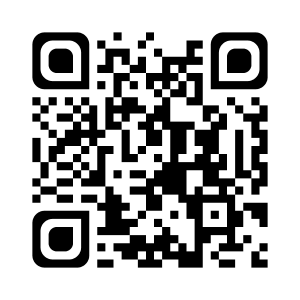 Quand l’adjectif qualificatif fait partie du groupe nominal, il est épithète du nom.Il est placé à proximité du nom et s’accorde en genre et en nombre avec celui-ci.Ex : 	Une élève studieuse. 	        		  épithète du nom « élève ».	Un beau cheval.	          épithète du nom « cheval ». Je sais ma leçon si…GRAM 27 Je sais reconnaître l’épithète.GRAM 27 Je sais compléter une phrase avec une épithète.